Государственное профессиональное образовательное учреждение Ярославской области Рыбинский транспортно-технологический колледжПоложениео текущем контроле знаний и промежуточной аттестации обучающихся  государственного  образовательного учрежденияГПОУ ЯО Рыбинского транспортно-технологического колледжа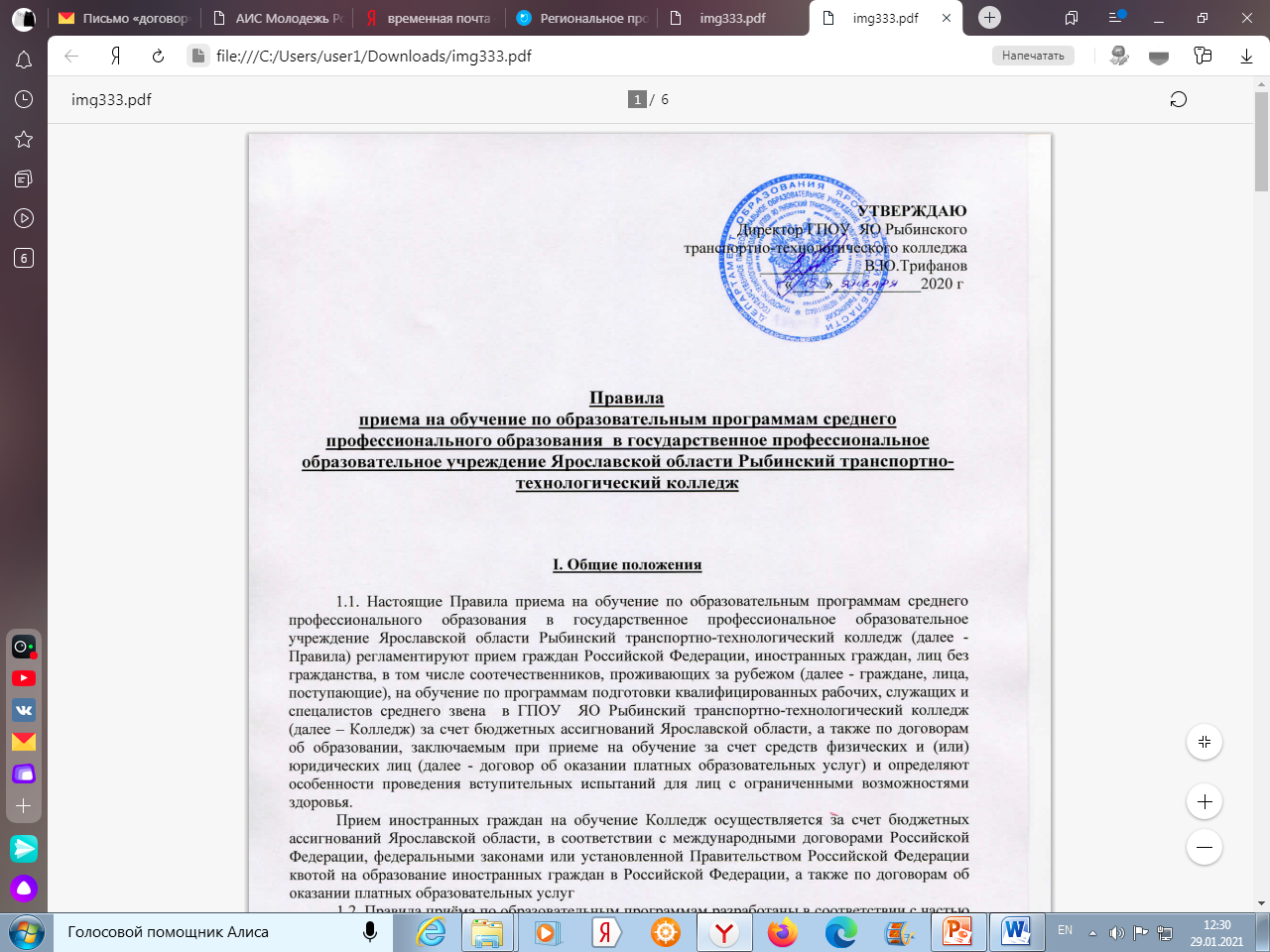 Положение о текущем контроле знаний и промежуточной аттестации обучающихся  государственного  образовательного учрежденияГПОУ ЯО Рыбинского транспортно-технологического колледжа1. Общие положенияНастоящее положение определяет порядок и содержание текущего контроля знаний и промежуточной аттестации обучающихся государственного  профессионального образовательного учреждения Ярославской области  Рыбинского транспортно-технологического колледжа (далее колледж) по реализуемым основным профессиональным образовательным программам среднего профессионального образования.Настоящее положение разработано в соответствии с Федеральным законом от 29.12.2012 г. № 273-ФЗ «Об образовании в Российской Федерации», Порядком организации и осуществления образовательной деятельности по образовательным программам среднего профессионального образования, утверждённым Приказом Министерства образования и науки Российской Федерации от 14 июня 2013 г. № 464, требованиями Федеральных государственных образовательных стандартов среднего профессионального образования (ФГОС) (по реализуемым основным профессиональным образовательным программам с 2011 года); письма Министерства образования и науки РФ от 20.10.2010 г. № 12-696 «О разъяснениях по формированию учебного плана ОПОП СПО; протокол Научно-методического совета Центра начального, среднего, высшего и дополнительного профессионального образования ФГУ «ФИРО» от 3 февраля 2011 г. № 1; Письмом Минобразования России от 05.04.1999 г. № 16-52-59 ин/16-13 «О рекомендациях по организации промежуточной аттестации обучающихся в образовательных учреждениях среднего профессионального образования», Уставом и иными локальными актами колледжа 1.3	Система текущего и промежуточного контроля качества обучения обучающихся
предусматривает решение следующих задач:оценка качества освоения обучающимися основной профессиональной образовательной программы СПО по программ подготовки квалифицированных рабочих, служащих (ППКРС);аттестация обучающихся на соответствие их персональных достижений поэтапным требованиям соответствующей основной профессиональной образовательной программы СПО (ППКРС);широкое использование современных контрольно-оценочных технологий;организация самостоятельной работы обучающихся с учетом их индивидуальных способностей;поддержание постоянной обратной связи и принятие оптимальных решений в управлении качеством обучения студентов на уровне преподавателя, методической цикловой комиссии, отделения и колледжа.1.4	Текущий контроль знаний и промежуточная аттестация является основным механизмом оценки качества подготовки обучающихся (согласно требованиям ФГОС) и формой контроля учебной работы обучающихся согласно Порядка 	организации и осуществления образовательной деятельности по образовательным программам среднего профессионального образования, утверждённым Приказом Министерства образования и науки Российской Федерации от 14 июня 2013 г. №464.1.5	Оценка качества подготовки обучающихся осуществляется в двух основных направлениях: оценка уровня освоения дисциплин и оценка компетенций обучающихся. Предметом оценивания являются знания, умения, компетенции обучающихся колледжа.1.6.   Для юношей предусматривается оценка результатов освоения основ военной службы.] .7     Промежуточная     аттестация	обучающихся     проводится      по       учебным     дисциплинам, профессиональным модулям в сроки, предусмотренные      учебными      планами      колледжа  и графиком учебного процесса.1.8   Конкретные формы и процедуры текущего контроля знаний, промежуточной аттестации по каждой учебной дисциплине и профессиональному модулю разрабатываются колледжем самостоятельно   и  доводятся  до  сведения  обучающихся  в течение  первых  двух месяцев от начала обучения.1.9. Для аттестации обучающихся на соответствие их персональных достижений поэтапным требованиям соответствующей ОПОП по программам подготовки квалифицированных рабочих, служащих (текущая и промежуточная аттестация) создаются фонды оценочных средств (КОС), позволяющие оценить знания, умения и освоенные компетенции, разрабатываемые образовательным учреждением самостоятельно.2.	Текущий контроль знаний обучающихся колледжа, обучающихся по основным
профессиональным образовательным программам среднего профессионального
образования (ППКРС).Текущий контроль знаний (успеваемости) проводится преподавателем на любом из видов учебных занятий. Методы текущего контроля выбираются преподавателем и мастером производственного обучения исходя из специфики учебной дисциплины, профессионального модуля, учебной и производственной практик.Текущий контроль знаний может иметь следующие виды:устный опрос на лекциях, практических и семинарских занятиях;фронтальный опрос;проверка выполнения письменных домашних заданий и расчетно-графических работ;проверка выполнения письменных заданий, практических и расчетно-графических работ;защита лабораторных работ;административные контрольные работы (административные срезы);контрольные работы;тестирование;контроль самостоятельной внеаудиторной работы (в письменной или устной форме). Возможны и другие виды текущего контроля знаний, которые определяются преподавателями, мастерами производственного обучения и учебной частью колледжа.2.3.   При    реализации   модульных   образовательных   программ общеобразовательного   цикла изучение каждого модуля завершается контрольной точкой (рубежным контролем), проводимой в форме теста,  контрольной  работы  и т.д.  Преподаватель самостоятельно  определяет формы  и методы контроля того или иного модуля. Контроль части учебного материала, изученной после проведения последней контрольной точки в семестре/полугодии, по усмотрению преподавателя, может быть вынесен на зачёт, дифференцированный зачет или экзамен.2.4       Виды   и   примерные   сроки   проведения   текущего   контроля   успеваемости   обучающихся устанавливаются рабочей учебной программой дисциплины, профессионального модуля.2.5.   В   начале  учебного   года  или  семестра  преподаватель,   по  своему  усмотрению,  проводит входной контроль знаний обучающихся, приобретённых на предшествующем этапе обучения.2.6	Данные текущего контроля должны использоваться учебной частью, методическими цикловыми комиссиями и преподавателями для обеспечения эффективной учебной работы обучающихся, своевременного выявления отстающих и оказания им содействия в изучении учебного материала, совершенствования методики, преподавания учебных дисциплин и профессиональных модулей.3.	Промежуточная аттестация обучающихся колледжа, обучающихся по основным профессиональным образовательным программам среднего профессионального образования (ППКРС) в соответствии с ФГОС3.1 Промежуточная аттестация оценивает результаты учебной деятельности обучающегося. Основными формами промежуточной аттестации являются зачет, дифференцированный зачет, экзамен,  квалификационный экзамен.3.2	Формы и порядок промежуточной аттестации выбираются колледжем самостоятельно,
периодичность промежуточной аттестации определяется рабочими учебными планами.3.3	Учебные дисциплины и профессиональные модули, в т.ч. введенные за счет часов вариативной части ОПОП, являются обязательными для аттестации элементами ОПОП, их освоение должно завершаться одной из возможных форм промежуточной аттестации (для дисциплин циклов ОГСЭ и ЕН, общепрофессиональных дисциплин, профессиональных модулей возможны дополнительные промежуточные аттестации по усмотрению колледжа):-	по дисциплинам профессионального цикла и циклов ОГСЭ и ЕН - зачет, дифференцированный зачет, экзамен;-	по дисциплинам общеобразовательного цикла, кроме «Физической культуры», формы промежуточной аттестации – зачёт,  дифференцированный зачет или экзамен;обязательны три экзамена общеобразовательного цикла — по русскому языку, математике и одной из профильных дисциплин (по выбору колледжа  по программам подготовки квалифицированных рабочих, служащих);по дисциплине «Физическая культура» в составе общеобразовательного цикла  формой   промежуточной   аттестации    в   каждом   семестре   является    зачет,   в   последнем   семестре -  дифференцированный зачет.Промежуточная аттестация по составным элементам программы профессионального модуля: по междисциплинарным курсам — дифференцированный зачет или экзамен, по учебной и производственной практике - дифференцированный зачет проводится по усмотрению колледжа. Не рекомендуется проводить промежуточную аттестацию по составным элементам профессионального модуля (МДК или учебной и производственной практике), если объем обязательной аудиторной нагрузки по ним составляет менее 32 часов. Если модуль содержит несколько МДК, по выбору колледжа  возможно проведение комбинированного экзамена или дифференцированного зачета по всем МДК в составе этого модуля. При этом рекомендуется учитывать результаты текущих форм контроля по каждому из МДК. использовать накопительные системы оценивания.Обязательной формой промежуточной аттестации по профессиональным модулям является экзамен (квалификационный), который представляет собой форму независимой оценки результатов обучения с участием работодателей; по его итогам возможно присвоение выпускнику определенной квалификации. Экзамен (квалификационный) проверяет готовность обучающегося к выполнению указанного вида профессиональной деятельности и сформированность у него компетенций, определенных в разделе «Требования к результатам освоения ОПОП» ФГОС СПО (ППКРС);.  Итогом проверки является однозначное решение: «вид профессиональной деятельности освоен / не освоен».3.3.3	Формой промежуточной аттестации по физической культуре являются зачеты, которые проводятся каждый семестр, завершает освоение программы по физической культуре дифференцированный зачет.3.4	Количество экзаменов, дифференцированных зачётов, зачётов в каждом учебном году в процессе промежуточной аттестации определяется рабочим учебным планом.3.5	Колледж вправе оптимизировать (сокращать) количество форм промежуточной аттестации в учебном году за счет использования форм текущего контроля и накопительных систем оценивания.3.6	Промежуточная аттестация в форме экзамена проводится в день, освобожденный от других форм учебной нагрузки. Промежуточная аттестация в форме зачета или дифференцированного зачета проводится за счет часов, отведенных на освоение соответствующей учебной дисциплины или профессионального модуля.3.7.   На промежуточную аттестацию в форме экзаменов отводится не более 1 недели (36 часов) в семестр, если в семестре не предусмотрена промежуточная аттестация в форме экзамена, то данная неделя переносится на следующий семестр. Если учебные дисциплины и/или профессиональные модули изучаются концентрировано, рекомендуется проводить промежуточную аттестацию непосредственно после завершения их освоения. При рассредоточенном изучении учебных дисциплин и/или профессиональных модулей допустимо сгруппировать 2 экзамена в рамках одной календарной недели, при этом следует предусмотреть не менее 2 дней между ними. Это время может быть использовано на самостоятельную подготовку к экзаменам или на проведение консультаций.3.8	Подготовка и проведение зачета или дифференцированного зачета по учебной дисциплине или МДК.3.8.1	Условия, процедура подготовки и проведения зачета или дифференцированного зачета самостоятельно разрабатываются колледжем. Материалы для проведения дифференцированного зачета рассматриваются на заседании цикловой комиссии и утверждаются заместителем директора по учебно-производственной работе.3.8.2	Зачет или дифференцированный зачет проводятся за счет объема времени, отводимого на изучение дисциплины или МДК. При проведении зачета уровень подготовки обучающихся фиксируется в журнале учебных занятий,  ведомости промежуточной аттестации словом «зачет». При проведении дифференцированного зачета уровень подготовки обучающихся оценивается в баллах: 5 («отлично»), 4 («хорошо»), 3 («удовлетворительно»), и 2 («неудовлетворительно») фиксируется в журнале учебных занятий и ведомости промежуточной аттестации.Опенка дифференцированного зачета является окончательной оценкой по учебной дисциплине или МДК за данный семестр.3.8.3. В целях адаптации обучающихся к параллельному изучению общеобразовательных, специальных дисциплин и одновременному прохождению производственного обучения,  повышения мотивации к обучению, в журналах теоретического и производственного обучения по итогам первого семестра допускается выставление оценок  в баллах по дисциплинам в  которых учебным планом предусмотрен зачёт. При этом оценки   5 («отлично»), 4 («хорошо»), 3 («удовлетворительно») выставленные в журналах равнозначны оценке «зачёт», которая выставляется в ведомости промежуточной аттестации. 3.8.4. Ведомости промежуточной аттестации, утверждаются заместителем директора по УПР, и являются основанием для принятия решения о назначении государственной академической стипендии. Оценки 5 («отлично»), 4 («хорошо»), выставленные в журналах, могут учитываться стипендиальной комиссией при определении размера государственной академической и государственной социальной стипендии.3.9	Подготовка к экзамену по учебной дисциплине (МДК) или экзамену по двум или нескольким дисциплинам (МДК).3.9.1	Экзамены проводятся в период экзаменационных сессий или в специально отведенные дни, установленные  графиком учебного процесса согласно утверждаемого директором колледжа  расписания экзаменов, которое доводится до сведения обучающихся и преподавателей не позднее. чем за две недели до начала сессии (экзамена).3.9.2	Экзаменационные материалы составляются на основе рабочей программы учебной дисциплины (МДК) и охватывают ее (их) наиболее актуальные разделы и темы. Перечень вопросов и практических задач по разделам, темам, выносимым на экзамен, разрабатывается преподавателями дисциплины (МДК), обсуждается на заседаниях методических цикловых комиссий и утверждается заместителем директора по учебно-производственной работе не позднее, чем за месяц до начала сессии (экзамена). На основе разработанного и объявленного обучающимся перечня вопросов
и практических задач, рекомендуемых для подготовки к экзамену, составляются контрольно-оценочные средства (экзаменационные билеты), содержание которых до обучающихся  не доводится. Вопросы и практические задачи носят равноценный характер. Формулировки вопросов должны быть четкими, краткими, понятными, исключающими двойное толкование. Могут быть применены тестовые задания.3.9.3	Форма проведения экзамена по дисциплине, МДК (устная, письменная или смешанная) устанавливается преподавателями колледжа в начале соответствующего семестра и доводится до сведения обучающихся.3.9.4. К началу экзамена должны быть подготовлены следующие документы: экзаменационные билеты (экзаменационные материалы); наглядные пособия, материалы справочного характера, нормативные документы и образцы техники, разрешенные к использованию на экзамене; оценочный инструментарий; экзаменационная ведомость.3.9.5 Экзамен принимается, экзаменационной комиссией, в которую входят преподаватель ведший  учебные занятия по данной дисциплине (МДК) в экзаменуемой группе, мастер производственного обучения, представитель администрации колледжа. На сдачу устного экзамена предусматривается не более одной трети академического часа на каждого обучающегося, на сдачу письменного экзамена - не более трех часов на учебную группу. Экзамен по двум или нескольким дисциплинам (МДК) принимается, как правило, теми преподавателями, которые вели занятия по этим дисциплинам в экзаменуемой группе.3.9.6 Уровень подготовки обучающегося оценивается в баллах: 5 (отлично), 4 (хорошо), 3 (удовлетворительно), 2 (неудовлетворительно). Возможно использование других систем оценок успеваемости обучающихся на экзамене. Оценка, полученная на экзамене, заносится преподавателем в экзаменационную ведомость (в том числе и неудовлетворительные). При использовании критериальных систем оценивания полученные на экзамене баллы переводятся в традиционную пятибалльную систему на основании утвержденной шкалы перевода. Экзаменационная оценка по дисциплине (МДК)  является определяющей независимо от полученных в семестре(ах) оценок текущего и промежуточного контроля .3.9.7. На аттестацию обучающихся по программам подготовки квалифицированных рабочих с получением среднего общего образования в письменной форме отводится: по русскому языку - 6 астрономических часов, по математике (алгебра и начала анализа) - 6 астрономических часов. В аудитории темы и задания по письменной аттестации пишутся на доске. Во время проведения аттестации в письменной форме предусматривается перерыв на 20-30 минут для организации питания обучающихся.Обучающиеся являются для прохождения аттестации без учебников и учебных пособий. Работа выполняется обучающимися на бумаге со штампом колледжа, которая выдается каждому аттестуемому. Обучающиеся выполняют письменную работу, сидя за столом: по одному - по русскому языку, по два - на математике. Письменная работа может быть выполнена первоначально на черновике. Обучающиеся, выполнившие письменную работу, сдают ее вместе с черновиком аттестационной комиссии и уходят из аудитории; не закончившие работу в отведенное время, сдают ее неоконченной. Работы, выполненные на бумаге без штампа колледжа, считаются недействительными.Обучающиеся на письменной аттестации могут выходить из аудитории на 3-5 минут только с разрешения членов аттестационной комиссии, при этом на черновике записывается время выхода и возвращения в аудиторию.При проверке письменных аттестационных работ ошибки подчеркиваются. В работе по русскому языку указывается отдельно количество орфографических, пунктуационных и грамматических ошибок. За сочинение выставляется 2 оценки: за содержание и за грамотность. На сочинение, оцененное баллом "5" или "2", дается рецензия. Если проверка не окончена, то работы сдаются на хранение зам  директора по УПР.3.10 Подготовка к экзамену (квалификационному). Экзамены (квалификационные) проводятся в период экзаменационных сессий или в специально отведенные дни, установленных  графиком учебного процесса согласно утверждаемого директором колледжа  расписания экзаменов, которое доводится до сведения обучающихся  и преподавателей не позднее, чем за две недели до начала сессии (экзамена). Содержание экзамена (квалификационного) разрабатывается соответствующей методической цикловой комиссией и утверждается заместителем директора по учебно-производственной работе. Экзамен (квалификационный) принимает экзаменационная комиссия в составе представителей колледжа  (администрация, преподаватели или мастера производственного обучения соответствующего профессионального модуля) и работодателей. В экзаменационной ведомости  фиксируется решение: «вид профессиональной деятельности освоен / не освоен». По результатам экзамена (квалификационного) по профессиональному модулю « Выполнение работ по  одной  или  нескольким  профессиям  рабочих, должностям служащих»  рамках образовательной программы СПО обучающийся получает свидетельство о профессии рабочего, должности служащего. Присвоение квалификации проводится с участием  представителя работодателя. 3.11. По завершении всех экзаменов допускается пересдача экзамена, по которому обучающийся получил неудовлетворительную оценку. С целью повышения оценки допускается повторная сдача экзамена. Условия пересдачи и повторной сдачи экзамена определяются колледжем. На текущих курсах повторная сдача экзаменов с целью повышения оценок по отдельным учебным дисциплинам, МДК не ограничена в количестве. На последнем (выпускном) курсе допускается повторная сдача не более двух экзаменов с целью повышения оценок по отдельным учебным дисциплинам, МДК в срок до выхода на преддипломную практику.3.12 Обучающемуся, использующему в ходе экзамена неразрешенные источники и средства для получения информации, выставляется неудовлетворительная оценка.3.13. В случае неявки обучающегося на экзамен, преподавателем делается в экзаменационной ведомости отметка «не явился».3.14.	С целью контроля, обмена опытом на экзамене могут присутствовать преподаватели колледжа. Присутствие на экзамене посторонних лиц без разрешения директора колледжа не допускается.3.15 Хорошо успевающим обучающимся, выполнившим лабораторные, практические и курсовые работы (проекты) по дисциплинам (МДК) текущего семестра и не имеющим задолженности по дисциплинам, невыносимым на экзаменационную сессию, может быть разрешена сдача экзаменов досрочно с согласия экзаменатора, без освобождения обучающихся от текущих учебных занятий. Досрочная сдача разрешается только при наличии допуска заместителя директора по УПР. Запись сдачи экзамена  и разрешении на сдачу экзамена фиксируется фактической датой сдачи. Все разрешения собираются преподавателем. прикрепляются к экзаменационной ведомости и сдаются преподавателем в учебную часть.3.16.	Обучающиеся переводятся на следующий курс при наличии оценок не ниже
«зачёт», «удовлетворительно» по всем учебным дисциплинам (МДК, практикам) данного курса.3.17.	По дисциплинам, изучаемым в течение нескольких семестров, выставляется итоговая оценка. Итоговая оценка оформляется отдельной строкой графой в журнале с
пометкой «Итоговая по дисциплине (МДК) ...».3.18 Экзаменационная сессия (прохождение промежуточной аттестации) может быть продлена обучающемуся приказом директора колледжа  при наличии уважительных причин:а)	болезнь, подтвержденная справкой лечебного учреждения;б)	иные непредвиденные и установленные обстоятельства, не позволившие обучающемуся прибыть на экзамен (промежуточную аттестацию).Окончание продленной сессии не должно выходить за пределы третьей недели следующего семестра. Длительная болезнь обучающегося  может, при соблюдении установленного порядка, служить основанием для предоставления ему академического отпуска, но не для продления сроков сдачи экзаменов за пределами третьей недели следующего семестра.3.19 Документы о болезни, другие документы, дающие право на академический отпуск или продление экзаменационной сессии, должны быть представлены до или в первые дни экзаменационной сессии. Если обучающийся  сдавал экзамен и получил неудовлетворительную оценку, документы о его болезни в дни, предшествующие данному экзамену, не могут служить основанием для аннулирования неудовлетворительной оценки.3.20 По представлению заместителя директора по учебно-производственной работе, решением педагогического совета  колледжа  за невыполнение учебного плана могут быть отчислены обучающиеся:а)	получившие   в   одну   экзаменационную   сессию   неудовлетворительные   оценки    по   трем дисциплинам или пропустившие три экзамена из-за невыполнения учебного плана и семестровых программ учебных дисциплин (не допущенные к трем экзаменам);б)	получившие неудовлетворительную оценку при второй пересдаче экзамена (зачета, дифференцированного зачета) оцениваемого комиссией;в)	не ликвидировавшие академическую задолженность до конца третьей недели следующего семестра;г) не прошедшие учебную, производственную или преддипломную практики и не представившие документы  о ее прохождении.3.21  Обучающийся, не прошедший промежуточную аттестацию по уважительной причине    или имеющий не более двух академических задолженностей за текущий учебный год, переводятся на следующий курс условно.3.22.   При наличии уважительных и документально подтвержденных причин (продолжительная болезнь,   семейные   обстоятельства,   длительные   командировки   и   др.)   обучающемуся   может  быть предоставлен академический отпуск неограниченное количество раз на срок не более двух лет за весь период обучения.3.23	Экзаменационные и зачетные ведомости и экзаменационные материалы (КОС) хранятся в учебной части.4. Порядок внесения изменений в Положение и прекращения его действия6.1. В настоящее Положение могут вноситься изменения и дополнения, вызванные изменением законодательства и появлением новых нормативно - правовых документов.6.2. Настоящее Положение действует со дня утверждения до отмены его действия или         замены новымРассмотрено на заседании Совета колледжаПротокол №______ от «___»  ______________ 201__ г.Председатель совета колледжа  _________________                              Секретарь совета колледжа      ___________________